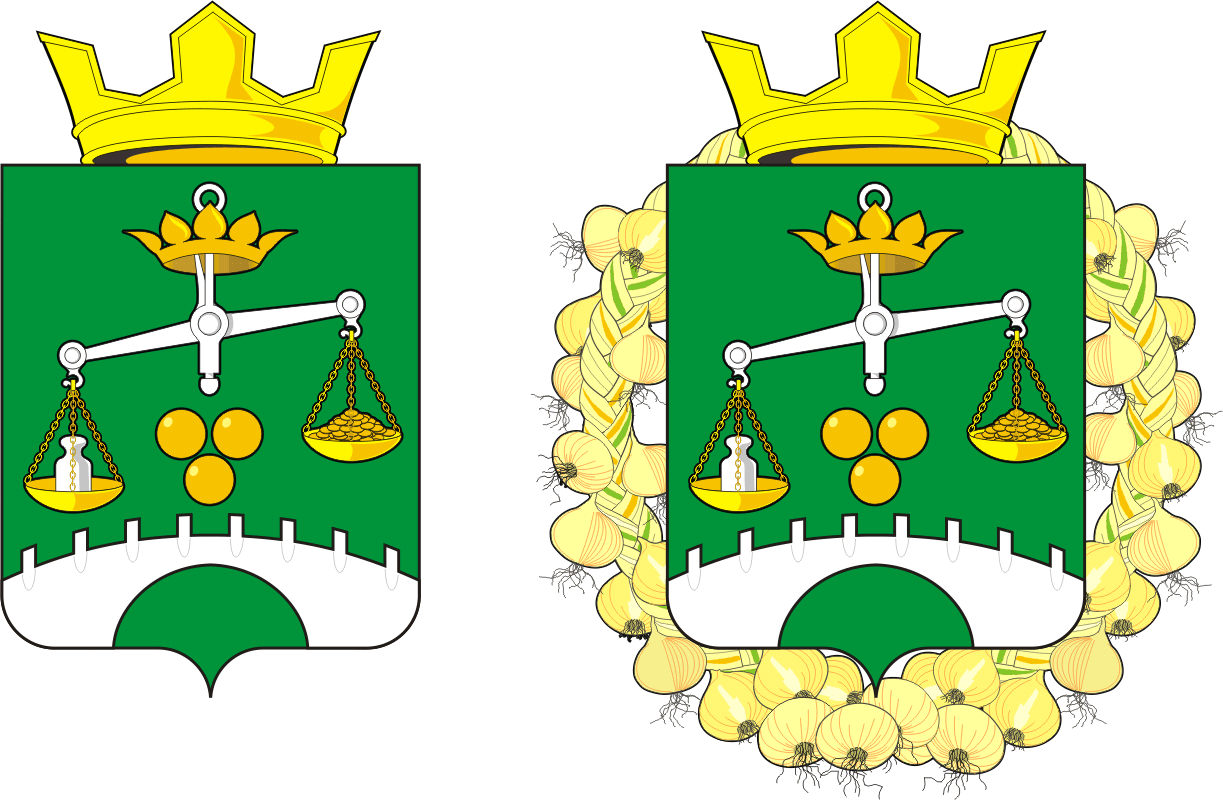 АДМИНИСТРАЦИЯМУНИЦИПАЛЬНОГО ОБРАЗОВАНИЯСЕЛЬСКОЕ ПОСЕЛЕНИЕПЕТРОВСКИЙ  СЕЛЬСОВЕТСАРАКТАШСКОГО РАЙОНАОРЕНБУРГСКОЙ ОБЛАСТИП О С Т А Н О В Л Е Н И Е13.03.2024                                         с. Петровское                                      № 17-пО назначении и проведении публичных слушаний по рассмотрению проекта отчета об исполнении бюджета за 2023 год муниципального образования Петровский сельсовет Саракташского района Оренбургской областиВ соответствии с Бюджетным кодексом Российской Федерации,  законом Российской Федерации от 06.10.2003 № 131-ФЗ «Об общих принципах организации местного самоуправления в Российской Федерации», Уставом муниципального образования Петровский сельсовет Саракташского района Оренбургской области, Положением о бюджетном процессе муниципального образования Петровский сельсовет Саракташского района Оренбургской области, утвержденным решением Совета депутатов от 12.03.2019 № 137, Порядком организации и проведения публичных слушаний, общественных обсуждений на территории муниципального образования Петровский сельсовет Саракташского района Оренбургской области, утвержденным решением Совета депутатов муниципального образования Петровский сельсовет от 14.05.2021 №39 (с изменениями от 23.11.2022 №112, от 18.05.2023 №137):1. Организовать и провести публичные слушания по обсуждению проекта отчета об исполнении бюджета муниципального образования Петровский сельсовет Саракташского района Оренбургской области за 2023 год (далее – Проект).2. Назначить публичные слушания на 25 марта 2024 г.: - в 17-05 часов местного времени по адресу: Оренбургская область, Саракташский район, с. Петровское, ул. Школьная, д.2 (здание СДК); 3. Образовать рабочую группу для организации и проведения публичных слушаний согласно приложению. 3.1. Рабочей группе, в установленные действующим законодательством сроки:1) Обнародовать 14 марта 2024 г. оповещение о проведении публичных слушаний по Проекту.2) Разместить Проект в сети Интернет на сайте муниципального образования Петровский сельсовет: http://admpetrovskoe.ru в разделах «Публичные слушания» и «Бюджет МО» и ПОС ЕПГУ.3) Определить место и время проведения экспозиции Проекта – здание администрации муниципального образования Петровский сельсовет (с. Петровское, ул. Школьная, д.1, телефон для справок: 8(3532)25380 с 15 марта 2024 г. по 25 марта 2024 г. (кроме выходных и праздничных дней) с 10-00 по 17-00 часов по местному времени. 4) Определить место и время приема, и регистрацию предложений, замечаний, возражений на Проект поступивших в соответствии с Бюджетным кодексом РФ – здание администрации муниципального образования Петровский сельсовет (с. Петровское, ул. Школьная, д.1, телефон для справок: 8(3532)25380) с 15 марта 2024 г. по 25 марта 2024 г. (кроме выходных и праздничных дней) с 10-00 по 17-00 часов по местному времени. 5) Назначить лицом, ответственным за сбор и обобщение предложений и замечаний населения, проведение консультирования посетителей экспозиции Проекта Беляеву Елену Викторовну, заместителя главы муниципального образования.6) Провести публичные слушания с соблюдением требований действующего законодательства.7) Подготовить и организовать опубликование заключения о результатах публичных слушаний в периодическом печатном издании сельского поселения Петровский сельсовет Саракташского района Оренбургской области - Информационный бюллетень «Петровский сельсовет» и организовать размещение полного текста протокола о проведении публичных слушаний, заключения и рекомендаций по результатам публичных слушаний на официальном сайте администрации муниципального образования Петровский сельсовет в сети Интернет: http://admpetrovskoe.ru/ в разделах «Публичные слушания», «Бюджет МО» и ПОС ЕПГУ.4. Настоящее постановление вступает в силу с момента подписания и подлежит  размещению на официальном сайте муниципального образования Петровский сельсовет Саракташского района Оренбургской области.5. Контроль за выполнением данного постановления оставляю за собой. Глава сельсовета                                                                   О.А. МитюшниковаРазослано: прокуратуре района, членам рабочей группы, на сайт, в дело Приложениек постановлению администрациимуниципального образованияПетровский сельсоветСаракташского районаОренбургской области от 13.03.2023 № 17-пСоставрабочей группы для организации и проведения публичных слушаний по обсуждению проекта Правил землепользования и застройки Петровский сельсовет Саракташского района Оренбургской областиМитюшникова О.А.-руководитель рабочей группы, глава муниципального образования Петровского сельсоветаБеляева Е.В.-секретарь рабочей группы, заместитель главы муниципального образования           Члены рабочей группы:           Члены рабочей группы:           Члены рабочей группы:Левшук Е.А. -Председатель Контрольно-счетного органа «Счетная палата» (по согласованию) Шипилова О.А. -специалист 1 категории администрации сельсоветаЗаельская Ж.А.-депутат Совета депутатов Петровского сельсовета (по согласованию)Чуфистов П.М.-депутат Совета депутатов Петровского сельсовета (по согласованию)